BIODATA MAHASISWARizky Evionita Putri lahir di Tanjung Morawa tanggal 12 Desember 1997. Dari pasangan orang tua ayah Supranoto dan ibu bernama Julastri. Manyelesaikan pendidikan RA Nurul Huda di tahun 2003, SD Negeri 108307 lulus tahun 2009, SMP Negeri 1 Tanjung Morawa lulus tahun 2012, SMA Harapan Mandiri Medan lulus tahun 2015. Melanjutkan Pendidikan S-1 di Universitas Muslim Nusantara Al Washliyah Medan pada program Studi Pendidikan Bahasa Inggris lulus tahun 2020, dan S-2 di Universitas Muslim Nusantara Al Washliyah Medan tahun 2020 pada Program Magister Pendidikan Bahasa Inggris.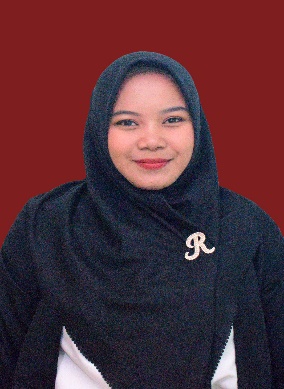 Adapun judul Tesis saya adalah Teachers’ Strategies in Conducting Speaking Assessments for Young English Learners The Madrasah Ibtidaiyah Swasta Nurul Huda, Tanjung Morawa . Tesis di bimbing oleh Ibu Dr.Yulia Arfanti., M.Hum.    